INDICAÇÃO Nº 1432/2017Indica ao Poder Executivo Municipal a execução de serviços de limpeza geral na praça pública 1º de Maio, no Jardim das Palmeiras.Excelentíssimo Senhor Prefeito Municipal, Nos termos do Art. 108 do Regimento Interno desta Casa de Leis, dirijo-me a Vossa Excelência para indicar que, por intermédio do Setor competente, a execução de serviços de limpeza geral na praça pública 1º de Maio, localizada no Jardim das Palmeiras.Justificativa:                     Moradores do bairro, em especial a Sra. Maria Cecília, cobram providências urgentes quanto à limpeza do mato alto na praça 1º de Maio, localizada entre a Rua Holanda e Avenida da Amizade. De acordo com a munícipe, a praça está abandonada e o mato toma conta do lugar, impedindo que as pessoas frequentam o local. A situação favorece o consumo de drogas e outros atos ilícitos, além do aparecimento de animais peçonhentos nas casas vizinhas.                       Plenário “Dr. Tancredo Neves”, em 09 de fevereiro de 2017.José Antonio Ferreira“Dr. José”-vereador-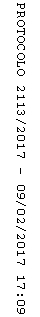 